WYCHOWAWCY   KLAS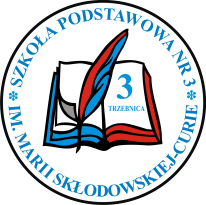 w roku szkolnym 2021/2022OddziałWychowawcaI aDanilewicz LidiaI bLew AnnaII aWojda BeataII bZaleska MagdalenaII cWoźna AlicjaIII aMakles RenataIII bMarczak RóżaIV aWojciech KabatIV b       Waniek AleksandraIV cGardiasz OlgaV aKędziora JustynaV bSobota JoannaV cKolińska PaulinaVI aCuryło JustynaVI bPasek EwaVI cDurbajło AndrzejVII aBochenek KatarzynaVII bUram  EwelinaVII cFąfara EwelinaVII dJust AnnaVII eLaszczkowski JacekVIII aSkurjat AgnieszkaVIII bWolski PawełVIII cDrohomirecka AgnieszkaVIII dBogaczyńska MałgorzataVIII eSzewczuk Magdalena0aJędruszek Beata0bZagórna Małgorzata0 cRuła Violetta